Bitte die Informationen zu den Zusatzstoffen und Allergen auf gesonderten Blatt beachten!MittagessenSpeiseplan vom 17.09.18 bis 21.09.18MittagessenSpeiseplan vom 17.09.18 bis 21.09.18MittagessenSpeiseplan vom 17.09.18 bis 21.09.18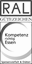 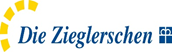 Menü 1Menü 2Menü 2Menü 3 VegetarischMontagMontag Rindergulasch mit Paprikasauce1,a 
Spätzlea,a1,c
Erbsen-Maisgemüse1,g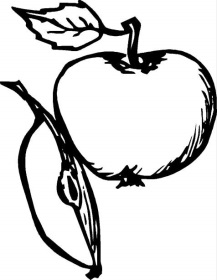 Gemüsekrustiesa,a1,c,g,i 
Kartoffelsalat1,4,j
Remoulade1,9,a,a1,c,jMontag Apfelmus3  Apfelmus3  Apfelmus3  Apfelmus3 DienstagDienstagSpaghettia,a1,c 
Tomatensauce
Hartkäse gerieben1,2,g
Salatteller1,4DienstagStracciatellajoghurtg Stracciatellajoghurtg Stracciatellajoghurtg Stracciatellajoghurtg MittwochMittwochFränkisch Bauernbratwurst (Schwein)8,i,j Und Pute Bratensaucea,a1,a3,f,i
Dampfkartoffeln Blattsalat
Salatsoße1,4,a,a1,j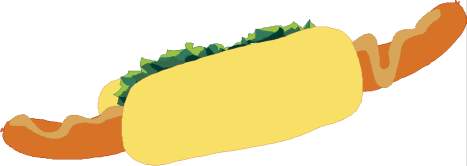 Gemüsepfanne, mexikanisch 
Eblya,a1 Blattsalat
Salatsoße1,4,a,a1,jMittwochErdbeerkompott Erdbeerkompott Erdbeerkompott Erdbeerkompott DonnerstagDonnerstagPutenschnitzel panierta1 
Bratensaucea,a1,a3,f,i
Zitrone
Spiralnudelna,a1,c
Essig-Öl-Dressing1,4,l
Tomatensalat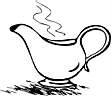 Kartoffel-Gemüsegratin3,c,g 
Kräutersoßeg
Essig-Öl-Dressing1,4,l
TomatensalatDonnerstagFrisches Obst Frisches Obst Frisches Obst Frisches Obst FreitagFreitag Gulaschsuppe (Rind)1,a 
Kaiserbrötchena,a1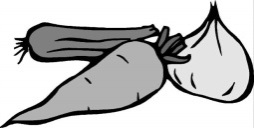 Gemüseboullion mit  Buchstabena,a1,cWeckenFreitagSüße Riegela,a3,c,fg,Süße Riegela,a3,c,fg,Süße Riegela,a3,c,fg,Süße Riegela,a3,c,fg,